  	CHURCH OF OUR LADY & ST CHRISTOPHER                         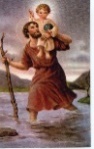 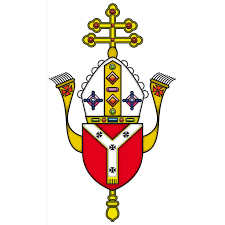            32 High Street, Cranford, TW5 9RG 		                                                       Telephone:  020 8759 9136             Email: cranford@rcdow.org.uk; Website: https://parish.rcdow.org.uk/cranford 23rd Sunday in Ordinary Time – 9th & 10th September 2023Readings: 23rd Sunday in Ordinary Time (Year A) Page 125:  Ezekiel 33:7-9, RP:  94:1-2, Romans 13:8-10, Matthew 18:15-2024th Sunday in Ordinary Time (Year A) Page 128:  Ecclesiasticus 27:30-28:7, RP:  102:1-4, Romans 14:7-9, Matthew 18:21-35SECONDARY SCHOOL SIGNING FORMS – Fr John will be signing secondary school forms on the 9th, 10th, 16th & 17th September in the church.  The child the form is for must accompany all parents. THE DIVINE MERCY APOSTOLATE, LONDON, is holding a Divine Mercy Retreat 2023 at St John Fisher RC Church, 80 Imperial Close, North Harrow, HA2 7LW on Saturday 9th September from 1:30 pm to 4:30 pm led by the Marian Fathers.  The Retreat will include teachings on the Message of Mercy, Stations of the Cross, Holy Mass, Hour of Mercy with Adoration and Benediction and Veneration of the Image of Merciful Jesus. All Welcome. Please call Millie on 07957594646 for more information.DM PILGRIMAGE TO KNOCK 2023 - The Divine Mercy Apostolate, London is hosting a Pilgrimage to the Shrine of Our Lady of Knock, Co Mayo from 9th to 14th November to Pray for the Holy Souls.  Package includes: Return flights by Aer Lingus from Heathrow Airport, half board, 5 nights, accommodation in en-suite twin rooms, hand luggage (10 kgs), all transfers and Airport Development fee.  The Retreat will include daily Mass and Hour of Mercy and retreats at Glendalough and Kylemore Abbey.  Cost £800. All Welcome. Please call Millie on 07957594646 for more information.THE CARDINAL VAUGHAN MEMORIAL SCHOOL OPEN EVENING FOR YEAR 7 (FIRST FORM PUPILS - These events are designed for parents and prospective pupils to attend. They will include an address from Mr Stubbings, Headmaster, and a tour of the school.  Thursday 14th September 2023 & Tuesday 19th September 2023. The Headmaster will speak at 4.30pm and 6.00pm.  Full details are available on our website https://www.cvms.co.uk/Admissions/VOLUNTEERS REQUIRED FOR READERS, EUCHARISTIC MINISTERS, SERVERS, COUNTERS AND CHOIR MEMBERS please advise Fr John if you would like to volunteer.  MASS OFFERINGS – We are presently booking masses for 27th, 28th and 29th September through to the end of the year for weekday and weekend masses.  Please send your requests via email to Gillian at Cranford@rcdow.org.uk.  All payments to be made online through bank transfer into the parish account, quoting the reference “Mass Offering”.  Please refer to the bottom of this newsletter for bank details.  Due to unforeseen circumstances, we regret we may have to move your mass intention to another day, please see newsletter for rescheduled mass intention date.  PLEASE DO NOT USE Fr John’s personal number or email address for mass requests unless specifically requested by him.MARRIAGE Couples seeking marriage must contact Fr John plus Fr Patrick, in the case of Goan Weddings, before making any wedding arrangements, whether the marriage be in the UK or abroad.  This ensures there is enough time for all the necessary administration work to be processed. This is a statutory requirement applicable across all parts of the UK and overseas.  If liaising with Goan priest in Goa regarding any marriage arrangements, please copy Fr John (cranford@rcdow.org.uk) and Fr Patrick (goanchaplaincy@rcdow.org.uk) into the email correspondence.BAPTISMS – For any baptism enquire please email cranford@rcdow.org.uk with details.POSTERS – no posters are to be displayed without Fr John’s prior approval.MASS INTENTIONSTHANK YOU FOR YOUR GENEROSITYThe Contactless machine is available in the Church. If you wish to donate by online banking please do so directly to our bank, giving your name as a reference and indicate if it is for baptism, wedding, mass intention etc.  For those that do not have a bank account, charge cards are available. Gift Aid: If you are a UK taxpayer, the Diocese strongly recommends you to Gift Aid your donation, as the government will top up your donation by 25 percent. The parish relies heavily on this extra support, which comes at no additional cost to you. This facility is also available on the contactless device. It takes only just 2 minutes and is a one-time process, meaning all future donations made using the same bankcard will automatically be processed through Gift aid. If you have any questions on Gift Aid, please contact the parish office. Thank you for your continued financial support for your parish church.  HSBC Bank:  Account name: WRCDT Cranford, Sort Code: 40-05-20 Account: 01308637  Parish TeamParish Priest:  Fr. John TaborEmail: johntabor@rcdow.org.ukAny required appointment will be at 11.00 am on Wednesdays, Thursdays & Fridays.Catechetical Co-ordinator: Bejoy IgnatiousWorking days:  Thursdays 9.00 am – 5.00 pm, Saturdays 11.00 am – 6.00 pm and on Sundays 9.00 am - 2.00 pm. Email: bejoyignatious@rcdow.org.uk Parish Secretary:  Gillian SatchellWorking days:  Wednesday & Friday morningsPlease e-mail parish office with requests and queriesIn-person enquires Wed & Fri between 10.30 – 11.30 am.  Email: cranford@rcdow.org.uk Parish Safeguarding Officers:Natalie Smith & Pelazia RodriguesEmail: cranfordsg@safeguardrcdow.org.ukEmail: cranfordsg2@safeguardrcdow.org.uk Mobile: 07851 390118 (Dedicated Parish Safeguarding Number)--------------------------------------------------------Protecting your Privacy:In compliance with the General Data Protection Regulation (GDPR), which became effective in May 2018, the Parish requires your permission to hold your data for Parish/Diocesan use.  You can read our full privacy policy on www.rcdow.org.uk/diocese/privacy-policy------------------------------------------------------------------------------------------------------------------MASS INTENTIONSIf you wish to offer a Mass intention, please email (Cranford@rcdow.org.uk) or visit the Parish Office on a Wed/Fri between 10.30 – 11.30 am.-------------------------------------------------------------------------------------------------------------------------------------------------------------------------------------------------ONLINE MASSESMass and other liturgies live streamed from Westminster Cathedral and other parishes are available at: www.churchservices.tv------------------------------------------------------------------------------------------------------------------------------------------------MASS TIMES Saturday: 5pm; Sunday Masses:  9.00 am and 11.00 am Weekday Mass Timings: Please see Mass intentions overleafConfession:  Saturday afternoons 4.15 – 4.45 pm Portuguese Mass: 12.30 pm on Sundays as advisedKonkani Mass:  4th Sunday of the month - 5.00 pmThis Parish is part of Westminster Roman Catholic Diocesan Trust (WRCDT) Registered Charity No: 233699Dear FriendsThe ReturnAfter a few weeks at a more relaxed pace, the time has come for a return to the usual daily round, as August slips into September.  It feels as if it should still be August – especially during this heatwave!Closer to home, there is a new face – namely Fr Claudio, who begins his term of office as Chaplain to the Portuguese Community, in succession to Fr Carlos.  As the Portuguese Masses resume on Sunday, 10th September, we will not be having our second Sunday Brunch this month – this will resume in October.We are also looking for new volunteers for the various ministries – readers, Eucharistic Ministers, servers (especially for the Sunday 9.00 am Mass) and choir members.  The beginning of a new school year is always a time of change, renewal and growth and opportunities for service abound!  Please do come and talk to me after one of the Masses if you feel you would like to be involved.As I write this piece, we are preparing for the Marian Procession in honour of Our Lady’s birthday.  I hope it will be a joyful and prayerful experience.  It is in a sense a trial run for the Marian Procession on the second Saturday of October – more details will follow in due course.For everyone who is returning to work after the holidays, may it be a smooth transition and may the Holy Spirit be with us in all our actions as protector and guide.Have a good week and let us pray for each other.Father JohnSat     0905.00 pmAntonia Mariana Po - RIPSun    1009.00 pm11.00 am 12.30 pmJohn Antao - For DeliveranceSarah Engson & Family – ThanksgivingPortuguese MassMon   1110.00 amAnunziata Corvna - Private IntentionWed   1310.00 amAnthony M Fernandes - RIPThu     1410.00 amAgostinha Aveiro De Freitas - RIP (LD)Fri       1510.00 amLinton Franciso Fernandes - BirthdaySat      1605.00 pmOlivia Fernandes - BirthdaySun     1709.00 pm11.00 am Michael & Frank Mannion - Good HealthSonia Brandao - Thanksgiving